1.Čemu služi puna uzdužna razdjelna crta na kolniku?a) dijeli prometnu površinu na kolničke, odnosno prometne crteb) dijeli prometnu površinu od rubne crtec) dijeli kolničku površinu od bankine ceste2. Što je potrebno učiniti kako bi vidljivost iz vozila tijekom vožnje u zimskim uvjetima bila dobra?a) sa svih stakala i zrcala treba ostrugati ledb) uključiti svjetla za magluc) uključiti grijač zadnjeg stakla3. Što je kolnik?a) dio cestovne površine namijenjen u prvom redu za promet vozila, s jednom prometnom trakom ili više prometnih trakab) dio cestovne površine namijenjen u prvom redu za promet pješaka, s jednom pješačkom stazom ili više pješačkih staza4. Koja vozila pripadaju B kategoriji?a) osobni automobilib) motokultivatoric) traktori5. Što vozač mora uključiti za vrijeme kretanja unatrag?a) lijevi pokazivač smjerab) sve pokazivače smjerac) desni pokazivač smjera6. Koja se vozila ne smiju uključiti u promet autocestom?a) koja ne mogu razviti brzinu veću od 60 km na satb) mopedi i radni strojevic) motocikli s bočnom prikolicom7. Što ne smijete učiniti kada naiđete na kolonu vozila?a) pretjecati ili obilazitib) voziti na kraju kolonec) voziti na premalom razmaku8. Približavate se obilježenom pješačkom prijelazu. Kako ćete postupiti?a) voziti s povećanim oprezomb) povećati brzinu i proći prije pješaka, ako je stupio na prijelazc) prema potrebi zaustaviti vozilo ispred pješačkog prijelaza9. Koliko iznosi najveća dopuštena brzina kretanja vozila koje vuče drugo neispravno vozilo?a) 40 km na satb) 50 km na satc) 60 km na sat10. Koja vozila su vozila s pravom prednosti prolaska?a) vozila službe hitne pomoćib) vozila vatrogasne službec) vozila koja prate izvanredni prijevoz11. Kada je za vozača iznimno važna prilagodba očiju na svjetlo i tamu?a) pri vožnji velikom brzinomb) u noćnoj vožnjic) pri vožnji tunelom koji je dobro osvjetljen12. U kojim slučajevima vozač ne smije, bez opravdanih razloga, voziti sporo?a) kada bitno usporava prometni tokb) kada ugrožava druge sudionike u prometuc) kada vozi po suhom kolniku13. Koju ćete prometnu traku koristiti za skretanje ulijevo na cesti s jednosmjernim prometom ako prometnim znakom ili oznakom na kolniku nije drugačije određeno?a) prometnu traku koja se prostire uz desni rub cesteb) prometnu traku koja se prostire uz lijevi rub ceste14. Kolika je najveća dopuštena brzina kretanja vozila na cesti izvan naselja, osim na autocesti, brzoj cesti i cesti namijenjenoj isključivo za promet motornih vozila?15. Vozeći cestom naišli ste na ovaj prmatni znak. Kako ćete postupiti?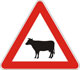 a) voziti povećanim oprezom tom dionicom ceste jer postoji opasnost od nailaska na domaće životinjeb) trubiti da se životinje maknu s ceste ako se njome krećuc) što prije proći opasno mjesto16. Kako ćete postupiti nakon ovog prometnog znaka?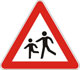 a) pripremiti se na kočenje i zaustavljanjeb) očekivati prelazak djece preko kolnikac) vožnju nastaviti povećanom brzinom17. Kako ćete postupiti pri nailasku na ovaj prometni znak ako pješaci namjeravaju prijeći kolnik?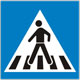 a) povećanom brzinom proći prije pješakab) smanjiti brzinu vožnjec) prema potrebi zaustaviti vozilo18. Na što ukazuje ovaj prometni znak s dopunskom pločom?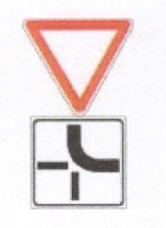 a) na položaj ceste s pravom prednosti prolaskab) na obvezan smjer vožnjec) da dolazite sa sporedne ceste19. Što morate učiniti pri nailasku na ovaj prometni znak?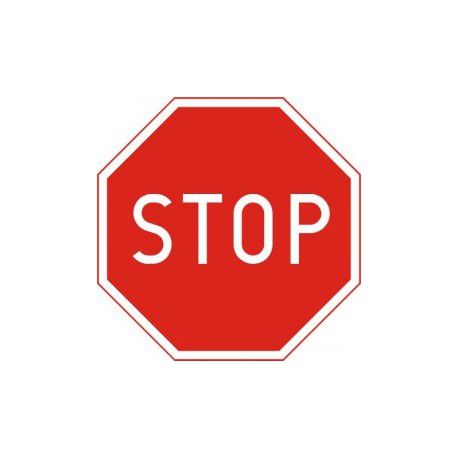 a) obvezno zaustaviti vozilob) propustiti vozila ako nailaze cestom s prednošću prolaskac) obvezno se zaustaviti samo ako nailaze vozila cestom s prednošću prolaska20. Koji prometni znak označuje obvezan smjer vožnje?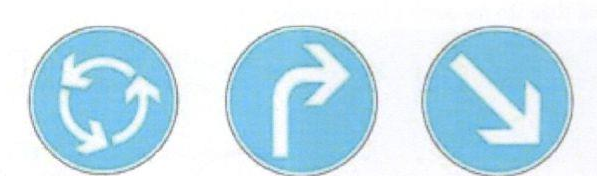 	1		2		321. Zbog čega ćete u situaciji kao na slici voziti prije crvenog automobila?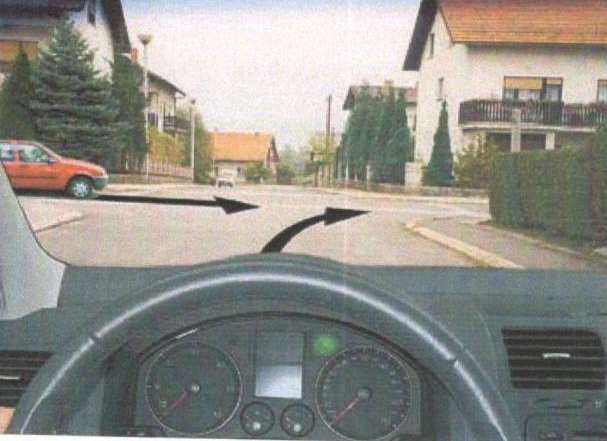 a) zbog toga što vas je dužan propustitib) zbog toga što nailazite s desne stranec) zbog toga što se nalazi na sporednoj cesti22. Zbog čega morate, u situaciji kao na slici, propustiti motocikl?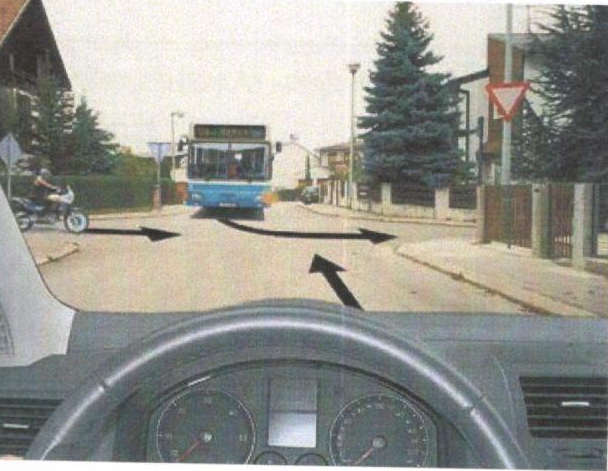 a) zbog toga što nailazite na cestu s prednošću prolaskab) zbog toga što nailazite s lijeve stranec) zbog toga što zadržavate smjer vožnje23. Vozite bijelo vozilo u situaciji kao na slici. Kako ćete postupiti?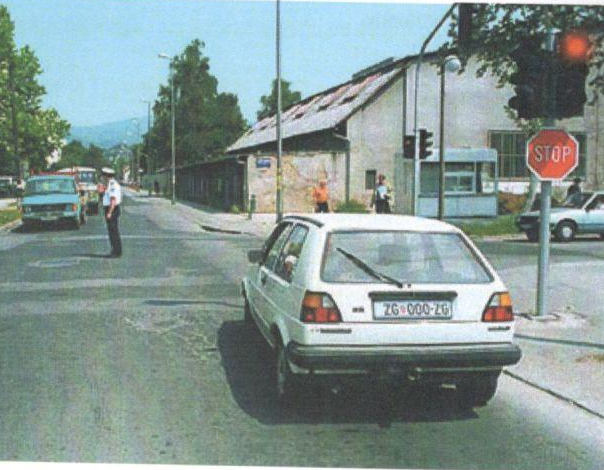 a) povećati pozornostb) čekati dok se na semafotu ne upali zeleno svjetloc) nastaviti vožnju24. Na raskrižju želite skrenuti udesno. Kako ćete postupiti?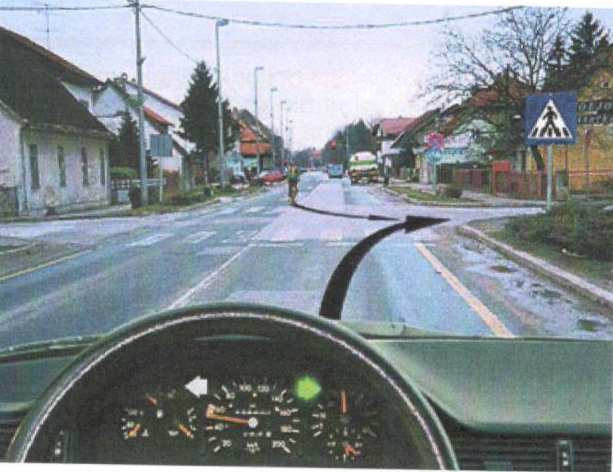 a) propustiti biciklistub) voziti prije bicikliste25. Uključujete se vozilom iz dvorišta u promet. Kako ćete postupiti?a) propustiti pješake ako nailaze i voziti prije vozila koja se kreću po cestib) postpuno se približiti mjestu preglednostic) ako nailaze pješaci i vozila, propustiti ih26. Koje radnje vozilom ne smijete izvoditi na autocesit?a) vožnju unatragb) prelazak vozilom iz desne u lijevu prometnu trakuc) polukružno okretanje27. Što označuje žaruljica na instrumentnoj ploči sa simbolim na slici?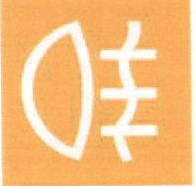 a) uključeno prednje svjetlo za maglub) uključena kratka svjetlac) uključeno stražnje svjetlo za maglu28. Do čega može odvesti kretanje vozilom na cesti izvan naselja brzinom manjom od najmanje dopuštene?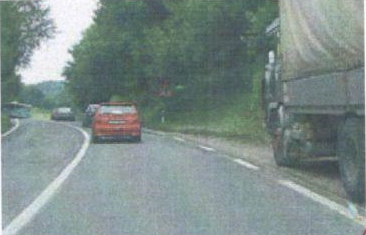 a)do stvaranja kolone vozila iza tog vozilab) do dobrih uvjeta za pretjecanjec) do zastoja29. Što za vas znači položaj tijela i znak  koji daje policijski službenik na slici?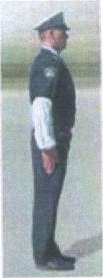 a) slobodan prolazak vozila koja nailaze s bočnih strana policijskog službenikab) obvezno zaustavaljnje svih sudionika u prometuc) zabranu prolaska za vozila koja nailaze s bočnih strana policijskog službenika30. Smijete li pretjecati u situaciji kao na slici?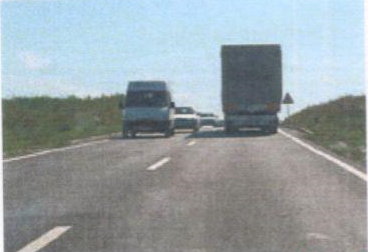 a) ne, jer nailaze vozila iz suprotnog smjerab) da, jer je dobra vidljivostc) da, jer je isprekidana crta na kolniku31. Zbog čega je vožnja na razmaku manjem od potrebnog u situaciji kao na slici, opasna?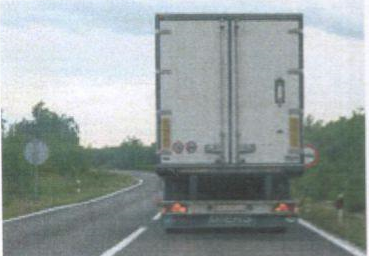 a) zbog mogućnosti da se pregrije motor vozilab) zbog smanjenja preglednosti ispred vozilac) zbog mogućnosti nalijetanja na vozilo ispred32. Koji su najčešći uzorci događanja prometnih nesreća?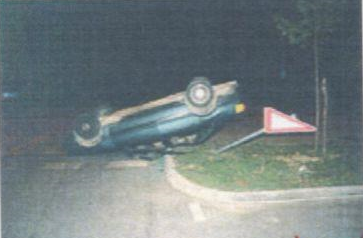 a) nepoštivanje prometnih propisab) neodgovorno ponašanjec) vožnja brzinom prilagođenim uvjetima vožnje33. Zbog čega vozač za vožnje autocestom u situaciji kao na slici mora naročito paziti na razmak od vozila ispred?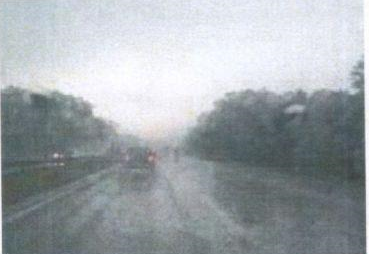 a) zbog toga što je kolnik sklizakb) zbog toga što vozač vozila ispred pretječec) zbog toga što postoji opasnost od naltea na vozilo ispred34. Traktor ispred vas vozi oko 30 km na sat, u situaciji kao na slici. Smijete li ga pretjecati?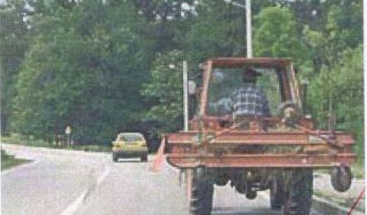 a) da, jer se približava preglednom zavojub) ne, jer je na kolniku puna uzdružna crtac) da, jer vozi sporo35. Kako ćete postupiti za vožnje u situaciji kao na slici?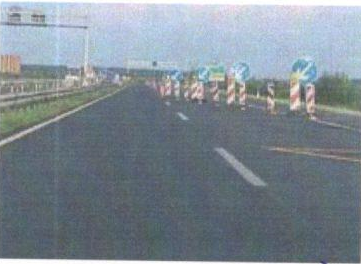 a) obaviti obilaženje s desne straneb) prilagoditi brzinu i način vožnje u situaciji na slicic) voziti lijevom prometnom trakom dok ne prođete mjesto radova36. Čime je na ovoj dionici ceste pretjecanje zabranjeno?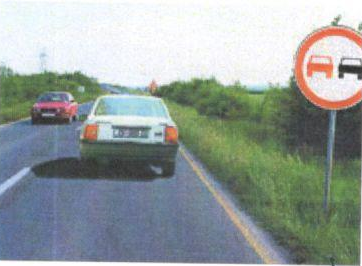 a) prometnim znakomb) oznakama na kolniku37. Koje su moguće opasnosti zbog otežanog uočavanja prometne situacije tjekom vožnje u situaciji kao na slici?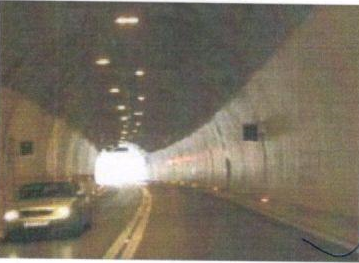 a) vožnja s upaljenim svjetlomb) nalet na vozilo ispred, ako se nalazic) prelazak preko dvostruke pune crte38. Kako ćete postupiti u situaciji kao na slici?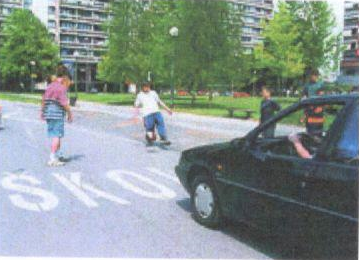 a) povećati pozornostib) upotrijebiti zvučni znak upozorenjac) nastaviti vožnju ne obazirući se na igru djece